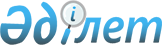 Об утверждении Правил составления и представления финансовой и регуляторной отчетности кредитными товариществами
					
			Утративший силу
			
			
		
					Постановление Правления Национального Банка Республики Казахстан от 25 декабря 1999 года N 472. Зарегистрирован в Министерстве юстиции Республики Казахстан 18 марта 2000г. N 1093. Утратило силу - постановлением Правления Национального Банка Республики Казахстан от 23 декабря 2002 года N 508 (V022138)



      В целях совершенствования нормативной правовой базы деятельности кредитных товариществ в Республике Казахстан Правление Национального Банка Республики Казахстан постановляет: 



      1. Утвердить прилагаемые Правила составления и представления финансовой и регуляторной отчетности кредитными товариществами и ввести их в действие со дня государственной регистрации в Министерстве юстиции Республики Казахстан. 



      2. Юридическому департаменту (Шарипов С.Б.) совместно с Департаментом банковского надзора (Жумагулов Б.К) принять меры к государственной регистрации в Министерстве юстиции Республики Казахстан настоящего постановления и Правил составления и представления финансовой и регуляторной отчетности кредитными товариществами. 



      3. Департаменту банковского надзора (Жумагулов Б.К.) в двухнедельный срок со дня государственной регистрации в Министерстве юстиции Республики Казахстан довести настоящее постановление и Правила составления и представления финансовой и регуляторной отчетности кредитными товариществами до сведения областных филиалов Национального Банка Республики Казахстан и кредитных товариществ. 



      4. Департаменту информационных технологий (Поликарпов О.Ю.) разработать макет передачи данных финансовой и регуляторной отчетности кредитных товариществ и программное обеспечение, необходимое для сбора, обработки и формирования их сводных отчетов.



      5. Контроль за исполнением настоящего постановления возложить на заместителя Председателя Национального Банка Республики Казахстан Кудышева М.Т. 


     Председатель




  Национального Банка





Согласовано                            Утверждены



с Министерством финансов               постановлением Правления



Республики Казахстан                   Национального Банка



18 февраля 2000 г.                     Республики Казахстан



                                       от 25 декабря 1999 г. N 472 



                              Правила






              составления и представления финансовой 






       и регуляторной отчетности кредитными товариществами




      Настоящие Правила разработаны в соответствии с действующим банковским законодательством и устанавливают виды отчетов кредитных товариществ, порядок их составления и представления в Национальный Банк Республики Казахстан (далее - Национальный Банк). 





                              Глава 1. 






                         Общие положения 




      1. В настоящих Правилах используются понятия, определенные действующим законодательством о бухгалтерском учете и финансовой отчетности. 



      2. Кредитные товарищества представляют финансовую и регуляторную отчетности в порядке, установленном настоящими Правилами. 



      3. Финансовая и регуляторная отчетности представляются в следующих целях: 



      1) сбора информации о результатах деятельности кредитных товариществ в Республике Казахстан; 



      2) осуществления контроля за деятельностью кредитных товариществ; 



      3) принятия Национальным Банком соответствующих мер к кредитным товариществам за нарушение ими норм действующего законодательства. 



      4. Состав, требования к составлению и основные принципы финансовой отчетности определяются законодательством о бухгалтерском учете и финансовой отчетности, включая стандарты бухгалтерского учета, утвержденные соответствующим уполномоченным органом. 



      5. Сбор, обработку и анализ информации, получаемой из финансовой и регуляторной отчетности кредитных товариществ, осуществляет Департамент банковского надзора Национального Банка. 




 


                           Глава 2. 






                 Порядок представления отчетов 




      6. Ежеквартально кредитные товарищества представляют в Национальный Банк Республики Казахстан следующие формы отчетности: 



      1) финансовую отчетность: 



      бухгалтерский баланс по форме N 1 (Приложение N 1 к Правилам); 



      отчет о результатах финансово-хозяйственной деятельности по форме N 2 (Приложение N 2 к Правилам); 



      2) регуляторную отчетность: 



      таблица РС/КЦ - Выдача кредитов и установление ставок вознаграждения (Приложение N 4 к Правилам); 



      таблица РС/ДЮ - Объем депозитов юридических лиц - участников (акционеров) кредитного товарищества и установление ставок вознаграждения (Приложение N 5 к Правилам); 



      таблица РС/ДФ - Объем депозитов физических лиц - участников (акционеров) кредитного товарищества и установление ставок вознаграждения (Приложение N 6 к Правилам); 



      таблица РС/ПВ - Исполнение принятых переводов (Приложение N 7 к Правилам); 



      таблица РС/КЛ - Исполнение принятых клиринговых платежей (Приложение N 8 к Правилам); 



      отчет о покупке и продаже иностранной валюты (Приложение N 9 к Правилам); 



      3) отчет о движении денег по форме N 3 (приложение N 3 к Правилам) представляется ежегодно. 




      Сноска. Пункт 6 - с изменениями, внесенными 


 постановлением 


 Правления Нацбанка РК от 13 октября 2000 года N 387. 





      7. Ежемесячно кредитные товарищества представляют в Национальный Банк Республики Казахстан следующие формы регуляторной отчетности: 



      1) баланс по форме 700-КТ (Приложение N 10 к Правилам); 



      2) приложение N 1 к форме 700-КТ "Доходы и расходы"; 



      3) приложение N 2 к форме 700-КТ "Условные и возможные требования и обязательства к балансу кредитного товарищества"; 



      4) приложение N 3 к форме 700-КТ "Счета меморандума к балансу кредитного товарищества". 



      8. Финансовая и регуляторная отчетности (далее - отчеты) предоставляются кредитными товариществами в соответствующие областные (Центральный, Главный Алматинский) филиалы Национального Банка, начиная с последнего календарного дня отчетного периода, и в течение 15 календарных дней, следующих за отчетным месяцем. 



      Отчеты предоставляются на бумажном и электронном носителях, по формату, установленному Национальным Банком. Днем представления отчетов считается день их фактического поступления в областные (Центральный, Главный Алматинский) филиалы Национального Банка. 



      В случае отсутствия данных по отчету, в Департамент банковского надзора Национального Банка представляется соответствующее уведомление. 



      9. Отчеты на бумажном носителе составляются и распечатываются с использованием компьютерной техники. Отчеты, представленные в ином виде или с какими-либо исправлениями, не принимаются. 



      10. Отчет на бумажном носителе составляется в трех экземплярах, при этом один экземпляр отчета для Департамента банковского надзора Национального Банка, второй - для соответствующего филиала Национального Банка по месту нахождения кредитного товарищества, третий экземпляр остается в кредитном товариществе. 



      11. Кредитные товарищества, расположенные в г.Алматы, представляют отчеты по имеющимся в их распоряжении средствам связи (Х-400, через модемную связь или через Главный Алматинский филиал Национального Банка на позывной "alm statistika") непосредственно в Департамент информационных технологий Национального Банка. Национальный Банк после получения отчетов и их проверки доводит отчеты до Главного Алматинского филиала Национального Банка для их сверки с полученными отчетами на бумажных носителях. 



      12. Кредитные товарищества, расположенные вне г.Алматы, представляют отчеты на электронном носителе в соответствующий филиал Национального Банка по месту своего нахождения. 



      13. Филиал Национального Банка производит сверку отчетов на бумажных носителях, подписанных и заверенных в установленном порядке руководством товарищества, с отчетами, предоставленными на электронном носителе, после чего не позднее 18-го числа месяца, следующего за отчетным кварталом, осуществляют передачу информации в Департамент информационных технологий Национального Банка по имеющимся в их распоряжении средствам связи на позывной, указанный в пункте 11 настоящих Правил. 



      14. Департамент информационных технологий Национального Банка, не позднее следующего рабочего дня после дня получения отчетов, передает их в Информационно-статистическое управление Департамента банковского надзора Национального Банка. 



      15. В случае непредставления кредитными товариществами отчетов в областные (Центральный, Главный Алматинский) филиалы, последние должны в течение 5 дней по окончании сроков предоставления отчетов направить информацию по электронной почте в Департамент банковского надзора, по каждому отдельному случаю, для принятия соответствующих мер воздействия. 



      16. В случае обнаружения в представленных отчетах каких-либо неточностей или ошибок, Департамент банковского надзора Национального Банка должен указать их и потребовать повторного представления отчетов с учетом указанных им замечаний. 



      17. Ответственность за своевременность, полноту и достоверность предоставления отчетов возлагается на руководителя и главного бухгалтера кредитного товарищества.



      18. Перед представлением отчетов работники кредитного товарищества, ответственные за составление отчетов, сравнивают все суммы с соответствующими суммами в предыдущих отчетах, представив вместе с отчетом краткое пояснение о произошедших изменениях.



      19. Числа 500 и менее округляются до нуля. Числа более 500 округляются до тысячи.




  


                           Глава 3.






                    Заключительные положения   




      20. Вопросы, не урегулированные настоящими Правилами, разрешаются в порядке, установленном законодательством Республики Казахстан.     


     Председатель




  Национального Банка





Номер РНН                             Форма N 1



Код ОКПО                              Приложение N 1



Номер МФо                             к Правилам составления



Номер кор.счета                       и представления финансовой



Место нахождения кредитного           и регуляторной отчетности



товарищества                          кредитными товариществами,



                                      утвержденным постановлением



                                      Правления Национального Банка 



                                      Республики Казахстан



                                      от 25 декабря 1999 года N 472


                       Бухгалтерский баланс




              __________________________________________



            (полное наименование кредитного товарищества)



                  по состоянию на "___" ________ года


                                                    в тыс.тенге


I. Наличная валюта                       110   



в том числе:



1.1. Национальная валюта - тенге         111



1.2. Иностранная валюта                  112



II. Депозиты в Национальном Банке



Республики Казахстан                     120



III. Депозиты в банках (за вычетом



провизий на покрытие убытков)            130



IV. Ценные бумаги                        140



V. Ссуды и лизинги (за вычетом 



провизий на покрытие убытков)            150



VI. Инвестиции в субординированный долг  160



VII. Требования кредитного товарищества



по неисполненным обязательствам          170



VIII. Основные средства (за вычетом



амортизации)                             180



IХ.  Нематериальные активы (за вычетом



амортизации)                             190



Х. Прочие активы                         195



ХI. Минус: Прочие провизии на покрытие



убытков по классифицированным активам



и дебиторской задолженности              199



---------------------------------------------------------------------------



Итого актив (I+II+III+IV+V+VI+VII+VIII+



IХ+Х-ХI)                                  10



--------------------------------------------------------------------------


                                                     в тыс.тенге




---------------------------------------------------------------------------



          Обязательства               ! Символ  !  На    ! На начало      



                                      !         !отчетную! отчетного



                                      !         ! дату   ! периода



---------------------------------------------------------------------------



                 1                    !    2    !    3   !     4



-------------------------------------------------------------------------- 



I. Депозиты *                             200



   в том числе:



1.1. Депозиты до востребования            201



1.2. Сберегательные депозиты              202



1.3. Срочные депозиты                     203



II.  Задолженность перед Национальным



     Банком Республики Казахстан          210



III. Задолженность перед Правительством



     Республики Казахстан                 220



IV.  Задолженность перед банками и        



     организациями                        230



V.   Ценные бумаги кредитного товарищества240   



VI.  Неисполненные обязательства



     кредитного товарищества              250



VII. Другие заимствования                 260



VIII.Прочие обязательства                 270



--------------------------------------------------------------------------



Итого обязательства                        20



(I+II+III+IV+V+VI+VII+VIII)



--------------------------------------------------------------------------


                                                        в тыс.тенге




---------------------------------------------------------------------------



              Капитал                 ! Символ  !  На    ! На начало      



                                      !         !отчетную! отчетного



                                      !         ! дату   ! периода



---------------------------------------------------------------------------



                 1                    !    2    !    3   !     4



-------------------------------------------------------------------------- 



IХ. Уставный капитал (за минусом  



    выкупленных собственных акций)       300



Х.  Дополнительный капитал               310



ХI. Резервный капитал кредитного 



    товарищества                         320



ХII. Резерв переоценки основных средств  330



ХIII. Резервы по переоценке              340



ХIV.  Нераспределенный чистый доход      



      (непокрытый убыток) прошлых лет    350



ХV.   Нераспределенный чистый доход



      (непокрытый убыток)                360



---------------------------------------------------------------------------



Итого капитал (IХ+Х+ХI+ХII+ХIII+ХIV+ХV)   30



---------------------------------------------------------------------------



Итого пассив:                             40



---------------------------------------------------------------------------



Справочно:



Сумма несформированных провизий                        001



Собственный капитал за минусом 



несформированных провизий                              002


 



      Руководитель ______________________ Ф.И.О.



 



 М.П. Главный бухгалтер _________________ Ф.И.О.



 



      * 1) Нижеуказанные определения депозитов не имеют юридической силы и



используются исключительно при составлении данного отчета. 



      Все привлеченные кредитным товариществом депозиты (включая расчетные и текущие счета) должны быть включены в одну из нижеследующих категорий депозитов. 



      Депозит до востребования - деньги участников (акционеров) кредитного товарищества - юридических и физических лиц, размещенные в кредитном товариществе на неопределенный срок, которые могут быть изъяты вкладчиком (депозитором) или переведены другому лицу без предварительного уведомления кредитного товарищества. Начисление вознаграждения (интереса) по такому депозиту не производится. 



      Сберегательный депозит - деньги участников (акционеров) кредитного товарищества - юридических и физических лиц, размещенные в кредитном товариществе, сумма которых может быть увеличена (уменьшена) вкладчиком в определенный момент, с обязательным уведомлением кредитного товарищества. Начисление вознаграждения (интереса) начинается с оговариваемого заранее размера депозита и производится за фактический срок его хранения. Количество частичных изъятий денег со сберегательного депозита в течение срока его хранения ограничивается. 



      Срочный депозит - деньги участников (акционеров) кредитного товарищества - юридических и физических лиц, размещенные в кредитном товариществе на определенный срок, по истечении которого они возвращаются в полной сумме вместе с причитающимся вознаграждением (интересом). Дополнительные взносы и частичные выплаты по срочному депозиту не предусматриваются, а в случае его снятия ранее оговоренного срока выплата вознаграждения (интереса) не производится. 




                                                Форма N 2



Номер РНН                                Приложение N 2 к Правилам         



Код ОКПО                                 составления и представления       



Номер МФО                                финансовой и регуляторной



Номер кор.счета                          отчетности кредитными



Место нахождения                         товариществами, утвержденным



кредитного товарищества                  постановлением Правления



                                         Национального Банка Республики



                                         Казахстан от 25 декабря 1999 г.



                                         N 472     


                     Отчет о результатах




            финансово-хозяйственной деятельности




                ______________________________




           (наименование кредитного товарищества)




              по состоянию на "____"_______ года



                                                       в тыс.тенге




---------------------------------------------------------------------------



              Статьи                    ! Символ  !  На    ! На начало     



                                        !         !отчетную! отчетного



                                        !         ! дату   ! периода



---------------------------------------------------------------------------



                 1                      !    2    !    3   !     4



-------------------------------------------------------------------------- 



I. Доходы, связанные с получением 



   вознаграждения:                          100



   Доходы, связанные с получением 



   вознаграждения по депозитам в банках     110



   Доходы, связанные с получением 



   вознаграждения по облигациям и



   другим ценным бумагам                    120



   Доходы, связанные с получением 



   вознаграждения по операциям с ценными



   бумагами, купленными с условием



   обратной продажи                         130



   Доходы, связанные с получением 



   вознаграждения по кредитам,



   предоставленным банкам                   140



   Доходы, связанные с получением 



   вознаграждения по кредитам, 



   предоставленным юридическим лицам



   (кроме банков)                           150



   Доходы, связанные с получением 



   вознаграждения по кредитам,



   предоставленным физическим лицам



   (населению)                              160



   Прочие доходы, связанные с получением



   вознаграждения                           170


II. Расходы, связанные с выплатой 



    вознаграждения:                         200


   Вознаграждение, выплаченное по кредитам  



   и депозитам банков-участников 



   кредитного товарищества                  210



   Вознаграждение, выплаченное по депозитам



   юридических лиц-участников кредитного



   товарищества (кроме банков)              220



   Вознаграждение, выплаченное по депозитам



   физических лиц-участников кредитного



   товарищества                             230



   Вознаграждение, выплаченное по кредитам 



   других банков                            240



   Вознаграждение, выплаченное по кредитам 



   организаций, осуществляющих отдельные



   виды банковских операций                 250



   Вознаграждение, выплаченное по кредитам 



   Национального Банка Республики Казахстан 260



   Вознаграждение, выплаченное по кредитам 



   Правительства Республики Казахстан       270



   Прочие расходы, связанные с выплатой



   вознаграждения                           280


III. Чистые доходы, связанные с получением



   вознаграждения (I-II):                   300


IV. Доходы, не связанные с получением 



   вознаграждения:                          400



   Доходы от инвестиций в субординированный



   долг                                     410



   Плата за обслуживание, перевод платежей



   и комиссионные сборы                     420



   Доход/убытки от переоценки               430



   Прочие доходы, не связанные с получением



   вознаграждения                           440


V. Расходы, не связанные с выплатой



   вознаграждения:                          500



   Расходы на персонал кредитного



   товарищества:                            510



   Заработная плата                         511



   Пособия                                  512



   Налоги с фонда заработной платы          513



   Прочие расходы на персонал кредитного



   товарищества                             514



   Расходы на содержание офиса и 



   оборудования                             520



   Судебные издержки                        530



   Прочие расходы, не связанные с выплатой



   вознаграждения                           540



 



VI. Чистый операционный доход до 



    отчисления в резервы (III+IV-V):        600



 



VII. Резерв на покрытие убытков по



     классифицированным активам и условным



     обязательствам                         601



VIII.Чистый операционный доход после



     отчислений в резервы (VI-VII):         666



IХ.  Выручка/потери от продажи активов      700



     Выручка/потери от продажи ценных бумаг 710



     Выручка/потери от продажи кредитов     720



     Выручка/потери от продажи прочих 



     активов                                730



     Выручка/потери от продажи иностранной



     валюты                                 740


Х.   Непредвиденные статьи:                 800



     Непредвиденный доход                   810



     Непредвиденные убытки                  820


ХI.  Доход (убытки) до уплаты налогов 



     (VIII+IХ+Х)                            900



ХII. Налоговые платежи*                     901  



ХIII.Чистый доход (убыток) (XI-XII)         999



---------------------------------------------------------------------------


      Руководитель  ____________________



      Главный бухгалтер ________________


     * 1) Сумма налога рассчитывается в соответствии с Законом Республики




Казахстан "О налогах и других обязательных платежах в бюджет".





                                      Форма N 3



Номер РНН                             Приложение N 3 к Правилам         



Код ОКПО                              составления и представления       



Номер МФО                             финансовой и регуляторной



Номер кор.счета                       отчетности кредитными



Место нахождения                      товариществами, утвержденным



кредитного товарищества               постановлением Правления



                                      Национального Банка Республики



                                      Казахстан от 25 декабря 1999 г.



                                      N 472     


                     Отчет о движении денег




                    ______________________________



            (полное наименование кредитного товарищества)



                  по состоянию на "____"_______ года                       


                                                    в тыс.тенге   



---------------------------------------------------------------------------



 N  !         Показатели                ! Символ  !  На    ! На начало     



п/п !                                   !         !отчетную! отчетного



    !                                   !         ! дату   ! периода



---------------------------------------------------------------------------



  1 !            2                      !    3    !    4   !     5



-------------------------------------------------------------------------- 



 1.   Чистый доход                         101



      Поправки на:



1.1.  Ассигнования на обеспечение          102



1.2.  Аммортизационные отчисления          103



1.3.  Изменения в начисленных доходах,     



      связанных с получением 



      вознаграждения                       104 



1.4.  Изменения в начисленных расходах,



      связанных с выплатой 



      вознаграждения                       105



1.5.  Другие начисленные доходы минус



      начисленные расходы                  106



1.6.  Итого движение денег, связанное



      с чистым доходом                     100



2.    Операционная (банковская)



      деятельность



2.1.  Изменения в портфеле государственных



      ценных бумаг                         201



2.2.  Изменения в портфеле других



      ценных бумаг                         202



2.3.  Срочные депозиты и кредиты,



      предоставленные банкам               203



2.4.  Кредиты клиентам                     204



2.5.  Другие требования                    205



2.6.  Срочные депозиты и кредиты,



      полученные от банков                 206



2.7.  Депозиты участников (акционеров)



      кредитного товарищества              207



2.8.  Другие обязательства                 208



2.9.  Итого движение денег, связанное



      с операционной (банковской)



      деятельностью                        200



3.    Инвестиционная деятельность



3.1.  Инвестиции в субординированный долг  301



3.2.  Инвестиции в основные средства



      и другие нематериальные активы       302



3.3.  Итого движение денег, связанное



      с инвестиционной деятельностью       300



4.    Финансовая деятельность



4.1.  Изменения в уставном капитале        401



4.2.  Выкупленные собственные акции        402



4.3.  Изменения в дополнительном капитале  403



4.4.  Изменения субординированного долга   404



4.5.  Выплата дивидендов по акциям         405



4.6.  Прочие ценные бумаги, выпущенные



      в обращение                          406



4.7.  Итого движение денег, связанное



      с финансовой деятельностью           400



5.    Итого чистое увеличение



      (уменьшение) денег                   500



6.    Операции, не связанные с движением 



      денег



6.1.  Резервы кредитного товарищества      601



6.2.  Результат переоценки                 602



      Итого операций, не связанных с 



      движением денег                      600 



7.    Всего (строка 500+строка 600)        700



8.    Остаток денег на начало года         800



9.    Остаток денег на конец года          900



10.   Движение денег                      1000



---------------------------------------------------------------------------      Руководитель _______________________ Ф.И.О.



      Главный бухгалтер __________________ Ф.И.О.



      Исполнитель ________________________ Ф.И.О.



      телефон                     




                                       Приложение N 4 к Правилам



                                      составления и представления       



                                       финансовой и регуляторной



                                         отчетности кредитными



                                     товариществами, утвержденным



                                        постановлением Правления



                                    Национального Банка Республики



                                    Казахстан от 25 декабря 1999 г.



                                                  N 472 


---------------------------------------------------------------------------



Национальный Банк! Наименование кредитного 



Республики       ! товарищества:



Казахстан        !



Таблица РС/КЦ -  !        



Выдача кредитов  ! Дата:



в тенге и        !



начисленное      !



вознаграждение   !



к получению      !



---------------------------------------------------------------------------



Объем выдачи       Сроки          Тенге (в тысячах)



кредитов      



                   1-30    31-90   91-180  181-365  1-2   Свыше 2   Итого



                   дней    дней    дней    дней     года   лет



   



Кредиты банкам и  



орг.,осуществ. 



отдельные виды  



банковских опер.  КЦ100 0  КЦ101 0 КЦ102 0 КЦ103 0 КЦ104 0 КЦ105 0 КЦ106 0



Банкам и орг.



Респ.Казахстан,



осуществ.отд.виды



банковских опер.  КЦ110    КЦ111   КЦ112   КЦ113   КЦ114   КЦ115   КЦ116   



Справочно:



Начисленное возн.



к получению       КЦ120    КЦ121   КЦ122   КЦ123   КЦ124   КЦ125   КЦ126



     



Факторинг и др.



дисконт-ые 



дебит-ие задолж.



к получению       КЦ200 0  КЦ201 0 КЦ202 0 КЦ203 0 КЦ204 0 КЦ205 0 КЦ206 0



Гос. организациям КЦ210    КЦ211   КЦ212   КЦ213   КЦ214   КЦ215   КЦ216



Негос.орг.и физ.



лицам             КЦ220    КЦ221   КЦ222   КЦ223   КЦ224   КЦ225   КЦ226



Справочно:



Начисленное возн.



к получению       КЦ230    КЦ231   КЦ232   КЦ233   КЦ234   КЦ235   КЦ236



     



Финансовые 



лизинги           КЦ300 0  КЦ301 0 КЦ302 0 КЦ303 0 КЦ304 0 КЦ305 0 КЦ306 0



Гос.организациям  КЦ310    КЦ311   КЦ312   КЦ313   КЦ314   КЦ315   КЦ316



Негос.орган. и



физическим лицам  КЦ320    КЦ321   КЦ322   КЦ323   КЦ324   КЦ325   КЦ326



Справочно:



Начисленное



возн. к получению КЦ330    КЦ331   КЦ332   КЦ333   КЦ334   КЦ335   КЦ336



     



Кредиты на        КЦ400    КЦ401 0 КЦ402 0 КЦ403 0 КЦ404 0 КЦ405 0 КЦ406 0



сельскохоз.цели   



Гос. организациям КЦ410    КЦ411   КЦ412   КЦ413   КЦ414   КЦ415   КЦ416



Негос.орган. и



физическим лицам  КЦ420    КЦ421   КЦ422   КЦ423   КЦ424   КЦ425   КЦ426



Справочно:



Начисленное возн. 



к получению       КЦ430    КЦ431   КЦ432   КЦ433   КЦ434   КЦ435   КЦ436



     



Кредиты на        



строительство     КЦ500 0  КЦ501 0 КЦ502 0 КЦ503 0 КЦ504 0 КЦ505 0 КЦ506 0



Госуд. орган.     КЦ510    КЦ511   КЦ512   КЦ513   КЦ514   КЦ515   КЦ516



Негос. орган.     КЦ520    КЦ521   КЦ522   КЦ523   КЦ524   КЦ525   КЦ526



Физическим лицам  КЦ530    КЦ531   КЦ532   КЦ533   КЦ534   КЦ535   КЦ536



Справочно:



Начисленное возн. 



к получению       КЦ540    КЦ541   КЦ542   КЦ543   КЦ544   КЦ545   КЦ546



 



Кредиты на



покупку недвижим. КЦ600 0  КЦ601 0 КЦ602 0 КЦ603 0 КЦ604 0 КЦ605 0 КЦ606 0



Госуд. орган.     КЦ610    КЦ611   КЦ612   КЦ613   КЦ614   КЦ615   КЦ616



Негос. орган.     КЦ620    КЦ621   КЦ622   КЦ623   КЦ624   КЦ625   КЦ626



Физическим лицам  КЦ630    КЦ631   КЦ632   КЦ633   КЦ634   КЦ635   КЦ636



Справочно:



Начисленное возн. 



к получению       КЦ 640   КЦ641   КЦ642   КЦ643   КЦ644   КЦ645   КЦ646



     



Прочие кредиты



(включая 



овердрафты)       КЦ700 0  КЦ701 0 КЦ702 0 КЦ703 0 КЦ704 0 КЦ705 0 КЦ706 0



Госуд. орган.     КЦ710    КЦ711   КЦ712   КЦ713   КЦ714   КЦ715   КЦ716



Негос. орган.     КЦ720    КЦ721   КЦ722   КЦ723   КЦ724   КЦ725   КЦ726



Физическим лицам  КЦ730    КЦ731   КЦ732   КЦ733   КЦ734   КЦ735   КЦ336



Справочно:



Начисленное возн. 



к получению       КЦ740    КЦ741   КЦ742   КЦ743   КЦ744   КЦ745   КЦ346



     



Итого выданных 



кредитов          КЦ800 0  КЦ801 0 КЦ802 0 КЦ803 0 КЦ804 0 КЦ805 0 КЦ806 0



     



Из них: кредиты,



выданные малому



и ср. бизнесу     КЦ900 0  КЦ901 0 КЦ902 0 КЦ903 0 КЦ904 0 КЦ905 0 КЦ906 0



Юридическим лицам КЦ910    КЦ911   КЦ912   КЦ913   КЦ914   КЦ915   КЦ816



Частным предприн. КЦ920    КЦ921   КЦ922   КЦ923   КЦ924   КЦ925   КЦ816 



Справочно:



Начисленное возн. 



к получению       КЦ930    КЦ931   КЦ932   КЦ933   КЦ934   КЦ935   КЦ816



     



Справочно:



Кредиты, выд.с



фиксированной



ставкой возн.  КЦ1000 0 КЦ1001 0 КЦ1002 0 КЦ1003 0 КЦ1004 0 КЦ1005 КЦ1006 0



Кредиты, выд.



с плавающей



ставкой возн.  КЦ1100   КЦ1101   КЦ1102   КЦ1103   КЦ1104   КЦ1105 КЦ1106



Кредиты, выд.



со средневзвеш.



ставкой возн.  КЦ1200   КЦ1201   КЦ1202   КЦ1203   КЦ1204   КЦ1205 КЦ1206  



       



     Директор кредитного товарищества _____________ Ф.И.О.



М.П. Главный бухгалтер_____________________________ Ф.И.О.     



     Исполнитель  _________________________________ Ф.И.О.



 





                                        Приложение N 5 к Правилам



                                       составления и представления



                                        финансовой и регуляторной



                                          отчетности кредитными



                                      товариществами, утвержденным



                                         постановлением Правления



                                     Национального Банка Республики



                                     Казахстан от 25 декабря 1999 г.



                                                  N 472 


---------------------------------------------------------------------------



Национальный Банк! Наименование кредитного 



Республики       ! товарищества:



Казахстан        !



Таблица РС/ДЮ -  !        



Объем депозитов  ! Дата:



юр. лиц-участн.  !



(акционеров)     !



кредитного       !



товарищества     !



и установление   !



ставок вознагр.  !



---------------------------------------------------------------------------



Депозиты                                            Тенге (в тысячах)



юридических лиц                 



                              Первоначальные сроки погашения     


                   1-30    31-90   91-180  181-365  1-2   Свыше 2   Итого



                   дней    дней    дней    дней     года   лет



 



Депозиты до



востребов. с 



выплатой вознагр.  ДЮ100



Справочно: 



средневзвеш. ставка



вознагр. в проц.



годовых            ДЮ110


Депозиты до



востреб. без



выплаты вознагр.   ДЮ120


Сберег.депозиты    ДЮ130



Справочно:



средневзвеш. ставка       



вознагр.в проц.



годовых            ДЮ140


Срочные депозиты



 



Со средневзвеш.



ставкой            ДЮ150    ДЮ151   ДЮ152   ДЮ153  ДЮ154  ДЮ155   ДЮ156   



Справочно:



ставка вознагр.



в проц.годовых     ДЮ160    ДЮ161   ДЮ162   ДЮ163  ДЮ164  ДЮ165   ДЮ166    


Итого депозитов    



юридических лиц    ДЮ170    ДЮ171   ДЮ172   ДЮ173  ДЮ174  ДЮ175   ДЮ176   



Справочно:



средневзвеш.



ставка вознагр.



в проц. годовых    ДЮ180    ДЮ181   ДЮ182   ДЮ183  ДЮ184  ДЮ185   ДЮ186   


Справочно:



Поправки (испр.



проводки) по депоз.



до востреб.,



тыс. тенге         ДЮ200



Колич.депозитных



счетов (все виды),



единиц             ДЮ300


     Директор кредитного товарищества ___________________ Ф.И.О.



М.П. Главный бухгалтер __________________________________ Ф.И.О.



     Исполнитель       __________________________________ Ф.И.О.


 





                                         Приложение N 6 к Правилам



                                        составления и представления       



                                         финансовой и регуляторной



                                           отчетности кредитными



                                       товариществами, утвержденным



                                         постановлением Правления



                                      Национального Банка Республики



                                      Казахстан от 25 декабря 1999 г.



                                                   N 472 


---------------------------------------------------------------------------



Национальный Банк! Наименование кредитного 



Республики       ! товарищества:



Казахстан        ! 



                 !



Таблица РС/ДФ -  !        



Объем депозитов  ! 



физ.лиц-участн.  !



(акционеров)     !



кредитного       !



товарищества     !



и установление   !



ставок вознагр.  ! Дата:



---------------------------------------------------------------------------



Депозиты                                            Тенге (в тысячах)



физических лиц                          Первоначальные сроки погашения     



      



                   1-30    31-90   91-180  181-365  1-2   Свыше 2   Итого



                   дней    дней    дней    дней     года   лет



Депозиты до



востребов. с 



выплатой вознагр.  ДФ100



Справочно: 



средневзвеш. ставка



вознагр. в проц.



годовых            ДФ110


Депозиты до



востреб. без



выплаты вознагр.   ДФ120


Сберег.депозиты    ДФ130



Справочно:



ставка       



вознагр.в проц.



годовых            ДФ140


Срочные депозиты


Со средневзвеш.



ставкой            ДФ150    ДФ151   ДФ152   ДФ153  ДФ54  ДФ155   ДФ156   



Справочно:



ставка вознагр.



в проц.годовых     ДФ160    ДФ161   ДФ162   ДФ163  ДФ164  ДФ165   ДФ166    



Итого депозитов    



физических лиц    ДФ170    ДФ171   ДФ172   ДФ173  ДФ174  ДФ175   ДФ176   



Справочно:



средневзвеш.



ставка вознагр.



в проц. годовых    ДФ180    ДФ181   ДФ182   ДФ183  ДФ184  ДФ185   ДФ186   


Справочно:



Поправки (испр.



проводки) по депоз.



до востреб.,



тыс. тенге         ДФ200



Колич.депозитных



счетов (все виды),



единиц             ДФ300


     Директор кредитного товарищества ___________________ Ф.И.О.



М.П. Главный бухгалтер __________________________________ Ф.И.О.



     Исполнитель       __________________________________ Ф.И.О.



 





                                         Приложение N 7 к Правилам       



                                        составления и представления      



                                         финансовой и регуляторной



                                           отчетности кредитными          



                                        товариществами, утвержденным



                                          постановлением Правления



                                      Национального Банка Республики



                                      Казахстан от 25 декабря 1999 г.



                                                   N 472 


---------------------------------------------------------------------------



Национальный Банк! Наименование кредитного 



Республики       ! товарищества:



Казахстан        ! 



                 !



Таблица РС/ПВ    ! Дата:



исполнение       !



принятых         ! 



переводов        !



---------------------------------------------------------------------------



                  Отправители переводов              Тенге(в тысячах)


                 Банки    Организации,   Прочие       Итого   Предприни- 



                 второго  осуществляющие организации  Юрид.   матели,



                 уровня   отдельные виды              лица    осуществл.



                          банковских                          свою деятел.



                          операций                            без образов.



                                                              юрид. лица



Общая сумма



принятых обязат.



по переводам      ПВ10 0   ПВ11 0          ПВ12 0     ПВ13 0    ПВ14 0



Общая сумма       



исполненных 



переводов         ПВ20     ПВ21            ПВ22       ПВ23      ПВ24



Неисполненные   



обязательства



по переводам      ПВ30     ПВ31            ПВ32       ПВ33      ПВ34



-----------------------------------------------------------------------



 




(продолжение таблицы)




 



                 Прочие        Итого       Итого



                 физические    физические



                 лица          лица



 



1                 ПВ15 0       ПВ16 0      ПВ17 0



2                 ПВ25         ПВ26        ПВ27



3                 ПВ35         ПВ36        ПВ37



 


     Директор кредитного товарищества ___________________ Ф.И.О.



М.П. Главный бухгалтер __________________________________ Ф.И.О.



     Исполнитель       __________________________________ Ф.И.О.



      




                                         Приложение N 8 к Правилам         



                                        составления и представления       



                                         финансовой и регуляторной



                                           отчетности кредитными



                                        товариществами, утвержденным



                                          постановлением Правления



                                       Национального Банка Республики



                                       Казахстан от 25 декабря 1999 г.



                                                    N 472 


---------------------------------------------------------------------------



Национальный Банк! Наименование кредитного 



Республики       ! товарищества:



Казахстан        ! 



                 !



Таблица РС/КЛ -  ! Дата:



исполнение       !



принятых         ! 



клиринговых      !



платежей         !



--------------------------------------------------------------------------



                   Клиринговые платежи              Тенге (в тысячах)


                     Банки второго   Организации,   Прочие       Итого



                     уровня          осуществляющие организации  



                                     отдельные



                                     виды банковских



                                     операций


Объем поступивших



клиринговых платежей   КЛ10 0         КЛ11 0           КЛ12 0     КЛ13 0



Суммы не исполненных



платежей               КЛ20 0         КЛ21 0           КЛ22 0     КЛ23 0   



по вине клиента        КЛ210          КЛ211            КЛ212      КЛ213



по вине клиринговой



палаты                 КЛ220          КЛ221            КЛ222      КЛ223 



Штрафные санкции       КЛ30 0         КЛ31 0           КЛ32 0     КЛ33 0



к клиенту              КЛ310          КЛ311            КЛ312      КЛ313



к клиринговой палате   КЛ320          КЛ321            КЛ322      КЛ323 


 



     Директор кредитного товарищества ___________________ Ф.И.О.



М.П. Главный бухгалтер __________________________________ Ф.И.О.



     Исполнитель       __________________________________ Ф.И.О.



 





                                        Приложение N 9 к Правилам         



                                       составления и представления       



                                         финансовой и регуляторной



                                           отчетности кредитными



                                       товариществами, утвержденным



                                          постановлением Правления



                                       Национального Банка Республики



                                       Казахстан от 25 декабря 1999 г.



                                                   N 472 


                               Отчет




             о покупке и продаже иностранной валюты




                ______________________________________



            (полное наименование кредитного товарищества)



              за период с "___"____ по"___"__________года



---------------------------------------------------------------------------



Наименование!Символ !Средне- !Наимень-!Наиболь-!Объем покупки иностранной



валют       !       !взвешен-!ший курс!ший курс!---------------------------



            !       !ный курс!покупки !покупки ! Всего ! Объем   ! Объем  



            !       !покупки !(тенге, !(тенге, !       !покупки  !покупки



            !       !(тенге, !тиын за !тиын за !       !по средне!по наиме-



            !       !тиын за !единицу !единицу !       !взвешен- !ньшему



            !       !единицу !валюты) !валюты) !       !ному     !курсу  



            !       !валюты) !        !        !       !курсу    !



---------------------------------------------------------------------------



      1         2       3        4        5        6        7         8



---------------------------------------------------------------------------



Доллар США       100



Немецкая марка   200



Российский рубль 300     



Киргизский сом   400



Узбекский сум    500



Китайский юань   600



Прочие валюты    700



Итого:           800



---------------------------------------------------------------------------


продолжение таблицы




---------------------------------------------------------------------------



валюты (в тыс.тенге) !Средне- !Наимень-!Наиболь-!Объем продажи иностранной



---------------------!взвешен-!ший курс!ший курс!валюты (в тыс.тенге)



Объем покупки по     !ный курс!продажи !продажи !--------------------------



наибольшему курсу    !продажи !(тенге, !(тенге, !Всего ! Объем   !Объем про



                     !(тенге, !тиын за !тиын за !      !продажи  !дажи по



                     !тиын за !единицу !единицу !      !по средне!наимень- 



                     !единицу !валюты) !валюты) !      !взвешен- !шему 



                     !валюты) !        !        !      !ному     !курсу



                     !        !        !        !      !курсу    !



---------------------------------------------------------------------------



         9           !   10   !   11   !   12   !  13  !   14    !   15



---------------------------------------------------------------------------


продолжение таблицы




---------------------------------



Объем продажи по ! Сальдо       ! 



наибольшему      !(гр.6-гр.13), !



курсу            !тыс.тенге     !



--------------------------------!



      16         !    17        !



--------------------------------    



            


     Директор кредитного товарищества ___________________ Ф.И.О.



М.П. Главный бухгалтер __________________________________ Ф.И.О.



     Исполнитель       __________________________________ Ф.И.О.



      




Номер РНН                                Приложение N 10 к Правилам



Код ОКПО                                 составления и представления       



Номер МФО                                финансовой и регуляторной



Номер кор.счета                          отчетности кредитными



Место нахождения                         товариществами, утвержденным



кредитного товарищества                  постановлением Правления



                                         Национального Банка Республики



                                         Казахстан от 25 декабря 1999 г.



                                         N 472   


                     Баланс (форма 700-КТ)




                   ______________________________



              (наименование кредитного товарищества)



                 по состоянию на "____"_______ года   


(Левая сторона бланка)



                                                         (тыс.тенге)




---------------------------------------------------------------------------



   NN     ! Наименование классов, групп счетов и балансовых счетов ! Сумма



балансовых!---------------------------------------------------------------



  счетов  !I класс - Активы



--------------------------------------------------------------------------



  1000      Наличные деньги



  1001      Наличность в кассе



  1002      Банкноты и монеты в пути



  1003      Наличность в обменных пунктах



  1050      Корреспондентские счета



  1051      Корреспондентский счет кредитного товарищества в НБРК



  1052      Корреспондентские счета кредитного товарищества в банках



  1150      Казначейские обязательства и прочие высоколиквидные ценные



            бумаги, приемлемые для рефинансирования НБРК



  1151      Краткосрочные ноты НБРК



  1152      Казначейские обязательства Министерства финансов



            Республики Казахстан



  1153      Казначейские облигации Министерства финансов    



            Республики Казахстан



  1154      Казначейские боны Министерства финансов Республики Казахстан  



  1155      Прочие высоколиквидные ценные бумаги, приемлемые для



            рефинансирования НБРК



  1200      Ценные бумаги, предназначенные для продажи



  1201      Ценные бумаги с фиксированным доходом, предназначенные для 



            продажи



  1202      Ценные бумаги с нефиксированным доходом, предназначенные для 



            продажи



  1250      Депозиты, размещенные в банках



  1251      Депозиты овернайт, размещенные в банках



  1252      Краткосрочные депозиты, размещенные в банках (менее 1 месяца)



  1253      Краткосрочные депозиты, размещенные в банках (менее 1 года)



  1254      Среднесрочные депозиты, размещенные в банках



  1255      Долгосрочные депозиты, размещенные в банках



  1256      Просроченная задолженность банков по депозитам



  1257      Блокированная задолженность банков по депозитам



  1269      Специальные резервы (провизии) по депозитам, размещенным в     



            банках                   



  1300      Кредиты и авансы, предоставленные банкам



  1302      Краткосрочные кредиты, предоставленные банкам



  1303      Среднесрочные кредиты, предоставленные банкам



  1304      Долгосрочные кредиты, предоставленные банкам    



  1305      Финансовый лизинг банкам



  1306      Просроченная задолженность банков по кредитам



  1307      Блокированная задолженность банков по кредитам



  1339      Специальные резервы (провизии) по кредитам, предоставленным 



            банкам



  1400      Требования к клиентам



  1401      Овердрафты, предоставленные клиентам



  1407      Факторинг клиентам



  1409      Вексельные кредиты, предоставленные клиентам



  1411      Краткосрочные кредиты, предоставленные клиентам



  1414      Среднесрочные кредиты, предоставленные клиентам



  1417      Долгосрочные кредиты, предоставленные клиентам



  1420      Финансовый лизинг клиентам



  1422      Форфейтинг клиентам



  1424      Просроченная задолженность клиентов по кредитам



  1427      Блокированная задолженность клиентов по кредитам



  1439      Специальные резервы (провизии) по кредитам, предоставленным 



            клиентам



  1440      Прочие кредиты, предоставленные клиентам



  1450      Прочие ценные бумаги


  1451      Ценные бумаги с фиксированным доходом, удерживаемые до



            погашения



  1452      Ценные бумаги с фиксированным доходом, годные для продажи



  1454      Ценные бумаги с нефиксированным доходом, годные для продажи



  1456      Операции "Обратное Репо"



  1460      Общие резервы



  1465      Общие резервы (провизии) на покрытие убытков от кредитной



            деятельности



  1469      Общие резервы (провизии) на покрытие убытков от прочей         



            банковской деятельности   



  1470      Инвестиции в субординированный долг



  1475      Инвестиции в субординированный долг


  1550      Расчеты по платежам



  1552      Расчеты с участниками (акционерами) кредитного товарищества



  1600      Материальные запасы   



  1602      Прочие материальные запасы



  1650/1690 Основные средства и нематериальные активы



  1651      Строящиеся (устанавливаемые) основные средства



  1652      Земля, здания и сооружения



  1653      Компьютерное оборудование



  1654      Прочие основные средства



  1655      Основные средства, принятые в финансовый лизинг



  1656      Основные средства, предназначенные для сдачи в аренду



  1657      Капитальные затраты по арендованным зданиям



  1659      Нематериальные активы



  1692      Начисленная амортизация по зданиям и сооружениям



  1693      Начисленная амортизация по компьютерному оборудованию



  1694      Начисленная амортизация по прочим основным средствам



  1695      Начисленная амортизация по основным средствам,                 



            полученным по финансовому лизингу



  1696      Начисленная амортизация по основным средствам, предназначенным



            для сдачи в аренду



  1697      Начисленная амортизация по капитальным затратам по арендованным



            зданиям



  1699      Начисленная амортизация по нематериальным активам



  1700      Начисленные доходы, связанные с получением вознаграждения



            (интереса)



  1705      Начисленные доходы по корреспондентским счетам



  1715      Начисленные доходы по высоколиквидным ценным бумагам,



            приемлемым для рефинансирования в НБРК      



  1720      Начисленные доходы по ценным бумагам, предназначенным для



            продажи



  1725      Начисленные доходы по депозитам, размещенным в банках



  1730      Начисленные доходы по кредитам, предоставленным банкам



  1731      Просроченное вознаграждение (интерес) по кредитам,



            предоставленным банкам



  1740      Начисленные доходы по кредитам, предоставленным клиентам



  1741      Просроченное вознаграждение (интерес) по кредитам,



            предоставленным клиентам



  1745      Начисленные доходы по прочим ценным бумагам



  1747      Начисленные доходы по инвестициям в субординированный долг



  1749      Прочее просроченное вознаграждение (интерес)



  1750      Предоплата вознаграждения (интереса) и расходов



  1751      Предоплата вознаграждения (интереса) по полученным кредитам



            и депозитам



  1791      Прочие предоплаты



  1800      Премии и скидки по ценным бумагам



  1801      Премии по покупаемым высоколиквидным ценным бумагам,



            приемлемым для рефинансирвания НБРК



  1802      Премии по другим покупаемым ценным бумагам    



  1803      Скидки по выпущенным в обращение ценным бумагам



  1804      Вознаграждение (интерес) по ценным бумагам, начисленное до их



            покупки



  1850      Прочие дебиторы



  1851      Расчеты по налогам, обязательным отчислениям в фонды



  1852      Расчеты с брокерами



  1853      Расчеты с акционерами (участниками товарищества)



            (по дивидендам)



  1854      Расчеты с работниками кредитного товарищества



  1855      Дебиторы по документарным расчетам



  1856      Дебиторы по капитальным вложениям



  1857      Досрочный подоходный налог



  1860      Прочие дебиторы      



  1861      Дебиторы по гарантиям



  1870      Прочие транзитные счета



  1899      Специальные резервы (провизии) по дебиторской задолженности



---------------------------------------------------------------------------



            Итого актив:


            Первый руководитель _______________________



                                      Ф.И.О.



     М.П.   Главный бухгалтер   _______________________     



                                      Ф.И.О.



            Исполнитель         _______________________



            телефон:                  Ф.И.О.



            "___"______________ 199__г.


(Правая сторона бланка)          



                                                           (тыс. тенге)




---------------------------------------------------------------------------



   NN     ! Наименования классов, групп счетов и балансовых счетов ! Сумма



балансовых!---------------------------------------------------------------



  счетов  ! II класс - Обязательства



-------------------------------------------------------------------------- 



  2030      Кредиты, полученные от Правительства Республики 



            Казахстан 



  2034      Краткосрочные кредиты, полученные от Правительства



            Республики Казахстан



  2035      Среднесрочные кредиты, полученные от Правительства



            Республики Казахстан     



  2036      Долгосрочные кредиты, полученные от Правительства



            Республики Казахстан



  2038      Просроченная задолженность кредитного товарищества по



            кредитам, полученным от Правительства Республики Казахстан



  2050      Кредиты, полученные от банков



  2051      Кредиты, полученные кредитным товариществом от Национального



            Банка Республики Казахстан   



  2054      Краткосрочные кредиты, полученные от банков



  2055      Среднесрочные кредиты, полученные от банков



  2056      Долгосрочные кредиты, полученные от банков



  2057      Финансовый лизинг, полученный от банков



  2058      Просроченная задолженность кредитного товарищества по кредитам,



            полученным от банков



  2059      Просроченная задолженность кредитного товарищества по кредитам,



            полученным от Национального Банка Республики Казахстан      



  2060      Кредиты, полученные от организаций, осуществляющих отдельные  



            виды банковских операций



  2064      Краткосрочные кредиты, полученные от организаций,              



            осуществляющих отдельные виды банковских операций



  2065      Среднесрочные кредиты, полученные от организаций,              



            осуществляющих отдельные виды банковских операций   



  2066      Долгосрочные кредиты, полученные от организаций,               



            осуществляющих отдельные виды банковских операций



  2068      Просроченная задолженность кредитного товарищества по кредитам,



            полученным от организаций, осуществляющих отдельные виды



            банковских операций



  2120      Срочные депозиты



  2123      Краткосрочные депозиты банков участников (акционеров) 



            кредитного товарищества (менее 1 месяца)



  2124      Краткосрочные депозиты банков участников (акционеров) 



            кредитного товарищества (менее 1 года)



  2125      Среднесрочные депозиты банков участников (акционеров) 



            кредитного товарищества     



  2127      Долгосрочные депозиты банков участников (акционеров) 



            кредитного товарищества



  2200      Обязательства перед участниками (акционерами) кредитного



            товарищества



  2203      Текущие счета участников (акционеров) кредитного товарищества



  2211      Депозиты до востребования участников (акционеров) кредитного   



            товарищества   



  2215      Краткосрочные депозиты участников (акционеров) 



            кредитного товарищества 



  2217      Среднесрочные депозиты участников (акционеров) кредитного                  товарищества     



  2219      Долгосрочные депозиты участников (акционеров) кредитного       



            товарищества   



  2221      Специальные депозиты участников (акционеров) кредитного        



            товарищества      



  2223      Депозит-гарантия участников (акционеров) кредитного            



            товарищества         



  2225      Просроченная задолженность товарищества по операциям 



            с участниками (акционерами) кредитного товарищества            



  2227      Полученный финансовый лизинг



  2229      Прочие депозиты участников (акционеров) кредитного             



            товарищества   



  2300      Выпущенные в обращение ценные бумаги



  2301      Выпущенные в обращение облигации



  2302      Операции "Репо"



  2303      Выпущенные в обращение другие ценные бумаги



  2400      Субординированные долги



  2401      Субординированные долги со сроком погашения менее 5 лет



  2402      Субординированные долги со сроком погашения более 5 лет  



  2550      Расчеты по платежам



  2552      Расчеты с участниками (акционерами) кредитного товарищества 



  2700      Начисленные расходы, связанные с выплатой вознаграждения       



            (интереса)



  2702      Начисленные расходы по депозитам до востребования участников



            (акционеров) кредитного товарищества            



  2703      Начисленные расходы по кредитам, полученным от Правительства  



            Республики Казахстан



  2705      Начисленные расходы по кредитам, полученным от банков



  2706      Начисленные расходы по кредитам, полученным от организаций,



            осуществляющих отдельные виды банковских операций



  2712      Начисленные расходы по срочным депозитам, полученным от банков



            участников (акционеров) кредитного товарищества



  2720      Начисленные расходы по срочным депозитам участников      



            (акционеров) кредитного товарищества 



  2730      Начисленные расходы по выпущенным в обращение прочим ценным    



            бумагам  



  2740      Начисленные расходы по субординированному долгу



  2749      Просроченное вознаграждение (интерес)



  2750      Предоплаченные доходы



  2751      Предоплаченные доходы, связанные с получением вознаграждения



            (интереса)



  2791      Прочие предоплаты



  2800      Скидки и премии по ценным бумагам



  2801      Скидки по покупаемым высоколиквидным ценным бумагам,           



            приемлемым для рефинансирования НБРК



  2802      Скидки по покупаемым ценным бумагам



  2803      Премии по выпущенным в обращение ценным бумагам



  2850      Прочие кредиторы



  2851      Расчеты по налогам, обязательным отчислениям в фонды



  2852      Расчеты с брокерами



  2853      Расчеты с акционерами (участниками) кредитного товарищества 



  2854      Расчеты с работниками кредитного товарищества 



  2855      Кредиторы по документарным расчетам



  2856      Кредиторы по капитальным вложениям



  2857      Отсроченный подоходный налог



  2860      Прочие кредиторы



  2870      Прочие транзитные счета



---------------------------------------------------------------------------



            Итого  Обязательства



---------------------------------------------------------------------------


           III класс - Собственный капитал



---------------------------------------------------------------------------



  3000      Уставный фонд кредитного товарищества



  3001      Объявленный уставный фонд - простые акции (доля учредителей 



            ТОО)



  3002      Неоплаченный уставный фонд - простые акции (доля учредителей   



            ТОО)



  3003      Выкупленные собственные простые акции



  3025      Объявленный уставный фонд - привилегированные акции



  3026      Неоплаченный уставный фонд - привилегированные акции   



  3027      Выкупленные собственные привилегированные акции   



  3100      Дополнительный капитал



  3101      Премии по акциям



  3500      Фонды кредитного товарищества



  3510      Резервный фонд кредитного товарищества



  3540      Резервы переоценки основных средств



  3561      Резервы по переоценке долгосрочных финансовых инвестиций



  3580      Нераспределенный чистый доход (непокрытый убыток) прошлых лет



  3581      Резервы переоценки прошлых лет иностранной валюты



  3585      Резервы прошлых лет по переоценке кредитов в тенге с фиксацией



            валютного эквивалента кредита



  3586      Резервы переоценки прошлых лет депозитов в тенге с фиксацией



            валютного эквивалента депозита



  3599      Нераспределенный чистый доход (непокрытый убыток)



---------------------------------------------------------------------------



            Итого собственный капитал



-------------------------------------------------------------------------- 



            Итого Пассив:



--------------------------------------------------------------------------




                                                  Приложение N 1



                                                  к форме 700-КТ


                         Доходы и расходы




               ___________________________________________



               (полное наименование кредитного товарищества



                   по состоянию на "___"________ года



     


Номер РНН



Код ОКПО



Номер кор.счета



Место нахождения



кредитного 



товарищества


(Левая сторона бланка)     



                                                           (тыс.тенге)




---------------------------------------------------------------------------



   NN     ! Наименование классов, групп счетов и балансовых счетов ! Сумма



балансовых!---------------------------------------------------------------



  счетов  ! V класс - Расходы



--------------------------------------------------------------------------   5030      Расходы, связанные с выплатой вознаграждения (интереса)



            по кредитам, полученным от Правительства Республики Казахстан



  5034      Расходы, связанные с выплатой вознаграждения (интереса)



            по краткосрочным кредитам, полученным от Правительства         



            Республики Казахстан  



  5035      Расходы, связанные с выплатой вознаграждения (интереса)



            по среднесрочным кредитам, полученным от Правительства         



            Республики Казахстан   



  5036      Расходы, связанные с выплатой вознаграждения (интереса)



            по долгосрочным кредитам, полученным от Правительства          



            Республики Казахстан     



  5038      Расходы, связанные с выплатой вознаграждения (интереса)



            по просроченной задолженности по кредитам, полученным от



            Правительства Республики Казахстан     



  5050      Расходы, связанные с выплатой вознаграждения (интереса)



            по кредитам, полученным на оговоренных условиях



  5051      Расходы, связанные с выплатой вознаграждения (интереса)



            по кредитам, полученным кредитным товариществом от



            Национального Банка Республики Казахстан 



  5054      Расходы, связанные с выплатой вознаграждения (интереса)



            по краткосрочным кредитам, полученным от банков



  5055      Расходы, связанные с выплатой вознаграждения (интереса)



            по среднесрочным кредитам, полученным от банков      



  5056      Расходы, связанные с выплатой вознаграждения (интереса)



            по долгосрочным кредитам, полученным от банков 



  5057      Расходы, связанные с выплатой вознаграждения (интереса)



            по финансовому лизингу, полученному от банков



  5058      Расходы, связанные с выплатой вознаграждения (интереса)



            по просроченной задолженности кредитного товарищества по



            по депозитам и кредитам, полученным от банков -



            участников (акционеров) товарищества



  5059      Расходы, связанные с выплатой вознаграждения (интереса)



            по просроченной задолженности кредитного товарищества по



            кредитам Национального Банка Республики Казахстан 



  5060      Расходы, связанные с выплатой вознаграждения (интереса)



            по кредитам, полученным от организаций, осуществляющих         



            отдельные виды банковских операций



  5064      Расходы, связанные с выплатой вознаграждения (интереса)



            по краткосрочным кредитам, полученным от организаций,



            осуществляющих отдельные виды банковских операций



  5065      Расходы, связанные с выплатой вознаграждения (интереса)



            по среднесрочным кредитам, полученным от организаций,



            осуществляющих отдельные виды банковских операций



  5066      Расходы, связанные с выплатой вознаграждения (интереса)



            по долгосрочным кредитам, полученным от организаций,



            осуществляющих отдельные виды банковских операций



  5068      Расходы, связанные с выплатой вознаграждения (интереса)



            по просроченной задолженности кредитного товарищества по



            кредитам, полученным от организаций, осуществляющих отдельные  



            виды банковских операций



  5090      Другие расходы, связанные с выплатой вознаграждения 



            (интереса) банкам



  5091      Другие расходы, связанные с выплатой вознаграждения 



            (интереса) по операциям с банками



  5095      Комиссионные вознаграждения по кредитам, полученным от банков



  5120      Расходы, связанные с выплатой вознаграждения (интереса)



            по депозитам денежного рынка



  5123      Расходы, связанные с выплатой вознаграждения (интереса)



            по краткосрочным депозитам банков участников (акционеров)



            кредитного товарищества (менее 1 месяца)



  5124      Расходы, связанные с выплатой вознаграждения (интереса)



            по краткосрочным депозитам банков участников (акционеров)



            кредитного товарищества (менее 1 года)



  5125      Расходы, связанные с выплатой вознаграждения (интереса)



            по среднесрочным депозитам банков участников (акционеров)



            кредитного товарищества



  5127      Расходы, связанные с выплатой вознаграждения (интереса)



            по долгосрочным депозитам банков участников (акционеров)



            кредитного товарищества  



  5200      Расходы, связанные с выплатой вознаграждения (интереса)



            по депозитам участников (акционеров) кредитного товарищества



  5203      Расходы, связанные с выплатой вознаграждения (интереса)



            по текущим счетам участников (акционеров) кредитного           



            товарищества



  5211      Расходы, связанные с выплатой вознаграждения (интереса)



            по депозитам до востребования участников (акционеров)          



            кредитного товарищества   



  5215      Расходы, связанные с выплатой вознаграждения (интереса)



            по краткосрочным депозитам участников (акционеров) кредитного  



            товарищества   



  5217      Расходы, связанные с выплатой вознаграждения (интереса)



            по среднесрочным депозитам участников (акционеров) кредитного  



            товарищества    



  5219      Расходы, связанные с выплатой вознаграждения (интереса)



            по долгосрочным депозитам участников (акционеров) кредитного   



            товарищества 



  5221      Расходы, связанные с выплатой вознаграждения (интереса)



            по специальным депозитам участников (акционеров) кредитного    



            товарищества    



  5223      Расходы, связанные с выплатой вознаграждения (интереса)



            по депозитам-гарантиям участников (акционеров) кредитного      



            товарищества    



  5225      Расходы, связанные с выплатой вознаграждения (интереса)



            по просроченной задолженности кредитного товарищества    



            по операциям с участниками (акционерами) кредитного            



            товарищества 



  5227      Расходы, связанные с выплатой вознаграждения (интереса)



            по полученному финансовому лизингу



  5229      Расходы, связанные с выплатой вознаграждения (интереса)



            по прочим депозитам участников (акционеров) кредитного         



            товарищества        



  5230      Комиссионные вознаграждения по депозитам и финансовому



            лизингу, полученным кредитным товариществом



  5300      Расходы, связанные с выплатой вознаграждения (интереса)



            по ценным бумагам и операциям обратного выкупа



  5301      Расходы, связанные с выплатой вознаграждения (интереса)



            по выпущенным в обращение облигациям



  5302      Отрицательные разницы по операциям "Репо"



  5303      Расходы, связанные с выплатой вознаграждения (интереса)



            по выпущенным в обращение другим ценным бумагам



  5400      Расходы, связанные с выплатой вознаграждения (интереса)



            по субординированному долгу



  5401      Расходы, связанные с выплатой вознаграждения (интереса)       



            по субординированному долгу со сроком погашения менее 5 лет



  5402      Расходы, связанные с выплатой вознаграждения (интереса)



            по субординированному долгу со сроком погашения более 5 лет



  5450      Ассигнования на обеспечение



  5451      Ассигнования на специальные резервы (провизии) по депозитам,



            размещенным в банках



  5452      Ассигнования на специальные резервы (провизии) по кредитам,



            предоставленным банкам



  5455      Ассигнования на специальные резервы (провизии) по кредитам,



            предоставленным клиентам



  5456      Ассигнования на общие резервы (провизии) на покрытие убытков



            от кредитной деятельности



  5458      Ассигнования на общие резервы (провизии) на покрытие убытков



            от прочей банковской деятельности



  5459      Ассигнования на специальные резервы (провизии) по дебиторской



            задолженности



  5600      Комиссионные расходы кредитного товарищества



  5601      Комиссионные расходы от услуг банков по переводным операциям



  5602      Комиссионные расходы по страхованию



  5604      Комиссионные расходы от услуг по купле-продаже иностранных     



            валют   



  5606      Комиссионные расходы от услуг по полученным гарантиям



  5607      Комиссионные расходы по аудиту



  5608      Прочие комиссионные расходы кредитного товарищества



  5700      Убытки кредитного товарищества от переоценки



  5701      Убыток от переоценки краткосрочных финансовых инвестиций



  5702      Убыток от переоценки долгосрочных финансовых инвестиций   



  5703      Убыток от переоценки иностранной валюты



  5705      Убыток от переоценки кредитов в тенге с фиксацией валютного



            эквивалента, полученных от Правительства Республики Казахстан



  5706      Убыток от переоценки кредитов в тенге с фиксацией валютного



            эквивалента, полученных от банков



  5707      Убыток от переоценки кредитов в тенге с фиксацией валютного



            эквивалента, полученных от организаций, осуществляющих



            отдельные виды банковских операций



  5708      Убытки от переоценки депозитов в тенге с фиксацией валютного



            эквивалента, полученных от организаций, осуществляющих



            отдельные виды банковских операций



  5720      Расходы по оплате труда, командировочным и обязательным



            отчислениям



  5721      Расходы на оплату труда аппарата управления



  5722      Расходы на оплату труда служащих



  5723      Расходы на оплату труда рабочих



  5724      Расходы на служебные командировки аппарата управления



  5725      Расходы на служебные командировки служащих



  5726      Расходы на служебные командировки рабочих



  5727      Расходы по оплате труда работников по найму



  5728      Взносы из заработной платы в различные фонды



  5729      Прочие выплаты



  5740      Общехозяйственные расходы



  5741      Транспортные расходы



  5742      Административные расходы



  5743      Расходы на инкассацию



  5744      Расходы на ремонт



  5745      Расходы на рекламу



  5746      Расходы по охране и сигнализации



  5747      Представительские расходы



  5748      Прочие общехозяйственные расходы



  5760      Налоги и сборы, кроме налога на прибыль



  5761      Налог на добавленную стоимость



  5762      Налог на операции с ценными бумагами



  5763      Прочие общегосударственные налоги



  5764      Земельный налог



  5765      Налог на имущество юридических лиц



  5766      Налог на транспортные средства



  5767      Сбор с аукционных продаж



  5768      Прочие местные налоги



  5769      Прочие сборы



  5780      Амортизационные отчисления



  5781      Амортизационные отчисления по зданиям и сооружениям   



  5782      Амортизационные отчисления по компьютерной технике



  5783      Амортизационные отчисления по другим основным средствам



  5784      Амортизационные отчисления по основным средствам, принятым по



            финансовому лизингу



  5785      Амортизационные отчисления по основным средствам,              



            предназначенным для сдачи в аренду



  5786      Амортизационные отчисления по капитальным затратам по                      арендованным зданиям



  5788      Амортизационные отчисления по нематериальным активам



  5800      Прочие операционные расходы



  5801      Расходы по простой аренде



  5802      Прочий операционный расход



  5850      Разные расходы и потери



  5852      Потери от реализации основных средств



  5853      Потери от безвозмездной передачи основных средств



  5900      Штрафы, пени, неустойки



  5920      Прочие расходы



  5921      Прочие расходы от банковской деятельности



  5922      Прочие расходы от небанковской деятельности           



  5940      Чрезвычайные расходы



  5941      Чрезвычайные расходы



  5942      Убытки прошлых периодов, выявленные в отчетном



  5999      Подоходный налог



---------------------------------------------------------------------------



            Итого Расходы



---------------------------------------------------------------------------



     Превышение доходов (расходов) переносится в баланс в III класс -



     Собственный капитал (счет 3599)



 



       Первый руководитель  ___________________________



                                  Ф.И.О.



 М.П.  Главный бухгалтер    ___________________________



                                  Ф.И.О.   



       Исполнитель          ___________________________



                                  Ф.И.О.



       телефон:



       "___"___________ 199__г.


 



(Правая сторона бланка)     



                                                             (тыс.тенге)




---------------------------------------------------------------------------



   NN     ! Наименования классов, групп счетов и балансовых счетов ! Сумма



балансовых!---------------------------------------------------------------



  счетов  !IV класс - Доходы



-------------------------------------------------------------------------- 



  4050      Доходы, связанные с получением вознаграждения (интереса)



            по корреспондентским счетам



  4051      Доходы, связанные с получением вознаграждения (интереса)



            по корреспондентскому счету в НБРК



  4052      Доходы, связанные с получением вознаграждения (интереса)



            по корреспондентским счетам в банках



  4150      Доходы, связанные с получением вознаграждения (интереса)



            по Казначейским обязательствам и прочим высоколиквидным



            ценным бумагам, годным для рефинансирования Национальным       



            Банком Республики Казахстан



  4151      Доходы, связанные с получением вознаграждения (интереса)



            по краткосрочным нотам Национального Банка Республики 



            Казахстан



  4152      Доходы, связанные с получением вознаграждения (интереса)



            по казначейским обязательствам Министерства финансов



            Республики Казахстан



  4153      Доходы, связанные с получением вознаграждения (интереса)



            по казначейским облигациям Министерства финансов



            Республики Казахстан



  4154      Доходы, связанные с получением вознаграждения (интереса)



            по казначейским бонам Министерства финансов Республики         



            Казахстан   



  4155      Доходы, связанные с получением вознаграждения (интереса)



            по прочим высоколиквидным ценным бумагам



  4200      Доходы, связанные с получением вознаграждения (интереса)



            по ценным бумагам, предназначенным для продажи



  4201      Доходы, связанные с получением вознаграждения (интереса)



            по ценным бумагам с фиксированным доходом, предназначенным



            для продажи



  4201      Доходы, связанные с получением вознаграждения (интереса)



            по ценным бумагам с нефиксированным доходом, предназначенным



            для продажи   



  4250      Доходы, связанные с получением вознаграждения (интереса)      



            по депозитам, размещенным в банках



  4251      Доходы, связанные с получением вознаграждения (интереса)



            по депозитам овернайт, размещенным в банках



  4252      Доходы, связанные с получением вознаграждения (интереса)



            по краткосрочным депозитам, размещенным в банках (менее



            1 месяца)



  4253      Доходы, связанные с получением вознаграждения (интереса)



            по краткосрочным депозитам, размещенным в банках (менее



            1 года)



  4254      Доходы, связанные с получением вознаграждения (интереса)



            по среднесрочным депозитам, размещенным в банках   



  4255      Доходы, связанные с получением вознаграждения (интереса)



            по долгосрочным депозитам, размещенным в банках



  4256      Доходы, связанные с получением вознаграждения (интереса)



            по просроченной задолженности банков по депозитам



  4300      Доходы, связанные с получением вознаграждения (интереса)



            по кредитам и авансам, предоставленным банкам



  4302      Доходы, связанные с получением вознаграждения (интереса)



            по краткосрочным кредитам, предоставленным банкам



  4303      Доходы, связанные с получением вознаграждения (интереса)



            по среднесрочным кредитам, предоставленным банкам



  4304      Доходы, связанные с получением вознаграждения (интереса)



            по долгосрочным кредитам, предоставленным банкам



  4305      Доходы, связанные с получением вознаграждения (интереса)      



            по финансовому лизингу, предоставленному банкам



  4306      Доходы, связанные с получением вознаграждения (интереса)



            по просроченной задолженности банков-участников 



            (акционеров) кредитного товарищества по депозитам и



            кредитам



  4349      Комиссионные вознаграждения по кредитам, предоставленным



            банкам



  4400      Доходы, связанные с получением вознаграждения (интереса)



            по кредитам, предоставленным клиентам



  4401      Доходы, связанные с получением вознаграждения (интереса)



            по овердрафтам, предоставленным клиентам



  4407      Доходы, связанные с получением вознаграждения (интереса)



            по факторингу



  4409      Доходы, связанные с получением вознаграждения (интереса)



            по вексельным кредитам



  4411      Доходы, связанные с получением вознаграждения (интереса)



            по краткосрочным кредитам, предоставленным клиентам



  4414      Доходы, связанные с получением вознаграждения (интереса)



            по среднесрочным кредитам, предоставленным клиентам   



  4417      Доходы, связанные с получением вознаграждения (интереса)



            по долгосрочным кредитам, предоставленным клиентам



  4420      Доходы, связанные с получением вознаграждения (интереса)



            по финансовому лизингу клиентам



  4422      Доходы, связанные с получением вознаграждения (интереса)



            по форфейтингу клиентам



  4424      Доходы, связанные с получением вознаграждения (интереса)



            по просроченной задолженности клиентов по кредитам



  4440      Доходы, связанные с получением вознаграждения (интереса)



            по прочим кредитам, предоставленным клиентам



  4449      Комиссионные вознаграждения по кредитам, предоставленным       



            клиентам



  4450      Доходы, связанные с получением вознаграждения (интереса)      



            по прочим ценным бумагам



  4451      Доходы, связанные с получением вознаграждения (интереса)



            по ценным бумагам с фиксированным доходом, удерживаемым до



            погашения



  4452      Доходы, связанные с получением вознаграждения (интереса)



            по ценным бумагам с фиксированным доходом, годным для продажи



  4454      Доходы, связанные с получением вознаграждения (интереса)



            по ценным бумагам с нефиксированным доходом, годным для        



            продажи   



  4456      Положительные разницы по операциям "Обратное репо"



  4470      Доходы, связанные с получением вознаграждения (интереса)



            по инвестициям в субординированный долг



  4475      Доходы, связанные с получением вознаграждения (интереса)



            по инвестициям в субординированный долг



  4600      Комиссионные доходы кредитного товарищества



  4601      Комиссионные доходы  от услуг кредитного товарищества по



            переводным операциям



  4602      Комиссионные доходы  от услуг кредитного товарищества по



            страховым операциям 



  4604      Комиссионные доходы от услуг кредитного товарищества по      



            купле-продаже иностранных валют



  4606      Комиссионные доходы  от услуг кредитного товарищества по   



            выданным гарантиям



  4607      Комиссионные доходы  от услуг кредитного товарищества по



            ведению счетов и вкладов участников (акционеров)



            кредитного товарищества



  4608      Прочие комиссионные доходы кредитного товарищества



  4700      Доходы кредитного товарищества от переоценки



  4701      Доход от переоценки краткосрочных финансовых инвестиций



  4703      Доход от переоценки иностранной валюты



  4705      Доход от переоценки кредитов в тенге с фиксацией валютного 



            эквивалента, предоставленных банкам



  4706      Доход от переоценки кредитов в тенге с фиксацией валютного 



            эквивалента, предоставленных клиентам кредитного товарищества



  4707      Доход от переоценки размещенных депозитов в тенге с фиксацией



            валютного эквивалента



  4800      Прочие операционные доходы



  4801      Доходы по аренде



  4802      Прочий операционный доход



  4850      Доход от продаж основных средств



  4852      Выручка от реализации основных средств



  4853      Выручка от реализации материалов



  4900      Штрафы, пени, неустойки



  4920      Прочие доходы



  4921      Прочие доходы, полученные от банковской деятельности



  4922      Прочие доходы, полученные от небанковской деятельности      



  4940      Чрезвычайные доходы



  4941      Чрезвычайные доходы



  4942      Доход прошлых периодов, выявленный в отчетном



  4999      Доход до налога



---------------------------------------------------------------------------



            Итого доходы



---------------------------------------------------------------------------



  4999      Доход до налога



-------------------------------------------------------------------------- 



  5999      Подоходный налог              



---------------------------------------------------------------------------




                                                Приложение N 2



                                                к форме 700-КТ


                        Условные и возможные 




                     требования и обязательства




                 _______________________________________



             (полное наименование кредитного товарищества)



                  по состоянию на "____"_______ года


Номер РНН



Код ОКПО



Номер МФО



Номер кор.счета



Место нахождения



кредитного товарищества


(Левая сторона бланка)     



                                                     (тыс. тенге)




---------------------------------------------------------------------------



   NN     ! Наименования классов, групп счетов и балансовых счетов ! Сумма



балансовых!---------------------------------------------------------------



  счетов  ! VI класс - Условные и возможные требования



-------------------------------------------------------------------------- 



  6050      Счета гарантий



  6055      Возможные требования по выпущенным или подтвержденным 



            гарантиям



  6075      Возможные требования по принятым гарантиям



  6080      Требования к должнику по операциям форфейтинг



  6100      Счета по размещению в будущем депозитов от участников



            (акционеров) и кредитов



  6105      Будущие требования по размещаемым депозитам от 



            участников (акционеров)



  6125      Будущие требования по предоставляемым кредитам



  6150      Счета по получению в будущем депозитов участников



            (акционеров) и кредитов



  6155      Условные требования по получению депозитов в будущем



            от участников (акционеров)



  6175      Условные требования по получению кредитов в будущем



  6180      Векселя, взыскиваемые по форфейтингу



  6200      Счета по приобретению ценных бумаг



  6205      Условные требования по покупке ценных бумаг



  6300      Счета по продаже ценных бумаг



  6305      Условные требования по продаже ценных бумаг



---------------------------------------------------------------------------



            Итого Условные и возможные требования и обязательства



---------------------------------------------------------------------------


       Первый руководитель  ___________________________



                                  Ф.И.О.



 М.П.  Главный бухгалтер    ___________________________



                                  Ф.И.О.   



       Исполнитель          ___________________________



                                  Ф.И.О.



       телефон:



       "___"___________ 199__г.


(Правая сторона бланка)     



                                                          (тыс.тенге)




---------------------------------------------------------------------------



   NN     ! Наименования классов, групп счетов и балансовых счетов ! Сумма



балансовых!---------------------------------------------------------------



  счетов  ! VI класс - Условные и возможные обязательства



-------------------------------------------------------------------------- 



  6550      Счета гарантий     



  6555      Возможные обязательства по выпущенным или подтвержденным 



            гарантиям



  6575      Возможные уменьшения требований по принятым гарантиям



  6580      Обязательства по операциям форфейтинг



  6600      Счета по предоставлению/размещению в будущем кредитов/         



            депозитов 



  6605      Условные обязательства по размещению депозитов в будущем



  6625      Условные обязательства по предоставлению кредитов в будущем



  6650      Счета по получению в будущем депозитов от участников



            (акционеров) товарищества и кредитов



  6655      Будущие обязательства по получаемым депозитам от участников



            (акционеров) товарищества



  6675      Будущие обязательства по получаемым кредитам



  6680      Векселя, взыскиваемые по форфейтингу - контрсчет



  6700      Счета по приобретению ценных бумаг



  6705      Условные обязательства по покупке ценных бумаг



  6800      Счета по продаже ценных бумаг



  6805      Условные обязательства по продаже ценных бумаг



---------------------------------------------------------------------------



            Итого Условные и возможные требования и обязательства



---------------------------------------------------------------------------




                                     Приложение N 3 к форме 700-КТ



Номер РНН  



Код ОКПО                        Счета меморандума к балансу кредитного     



Номер МФО                                    товарищества 



Номер кор.счета                    __________________________________



Место нахождения             (полное наименование кредитного товарищества)



кредитного товарищества           по состоянию на "___"_________ года      


                                                       (тыс.тенге)




---------------------------------------------------------------------------



  NN      ! Наименование классов, групп счетов и балансовых счетов ! Сумма



балансовых!



счетов    !



---------------------------------------------------------------------------



            VII класс - Счета меморандума



 7100       Мемориальные счета - активы



 7110       Машины, оборудование, транспортные и другие средства,



            переданные в аренду 



 7120       Малоценные и быстроизнашивающие предметы



 7130       Долги, списанные в убыток



 7200       Мемориальные счета - пассивы



 7220       машины, оборудование, транспортные средства и другие



            основные средства, принятые в аренду



 7240       Документы и ценности, принятые и присланные на инкассо



 7300       Мемориальные счета - прочие



 7303       Расчетные документы, не оплаченные в срок



 7339       Разные ценности и документы



 7342       Разные ценности и документы, отосланные и выданные 



            под отчет



 7360       Акции и другие ценные бумаги на хранении



---------------------------------------------------------------------------


       М.П.  Первый руководитель __________________________



                                     Ф.И.О.



             Главный бухгалтер   __________________________



                                     Ф.И.О.



             Исполнитель         __________________________



                                     Ф.И.О.



             телефон:

					© 2012. РГП на ПХВ «Институт законодательства и правовой информации Республики Казахстан» Министерства юстиции Республики Казахстан
				

                 Активы               ! Символ  !  На    !На начало



                                      !         !отчетную!отчетного



                                      !         ! дату   !периода



-------------------------------------------------------------------------



                 1                    !    2    !    3   !     4
